ЕКОНОМСКО-ТРГОВИНСКА ШКОЛА ПРИШТИНАИНТЕРНЕТ И ДРУШТВЕНА СТВАРНОСТ ТЕМА:Утицај интренета на омладинуПрофесор:                                                                                                          Ученик:Љиљана Јокановић                                                                                    Сузана Ђорић
САДРЖАЈ:Увод    . . . . . . . . . . . . . . . . . . . . . . . . . . . . . . . . . . . . . . . .  . 3                                 Позитиван страна интернета . . . . . . . . . . . . . . . . . . . . . . . 5Негативан страна интернета . . . . . . . . . . . . . . . . . . . . . . . .6Појам зависности од интернета . . . . . . . . . . . . . . . . . . . . .8Шта је то зависност од интернета?Како се постаје зависник од интернета?Типови зависности од интернетаРезултати спроведеног истраживања на простору Косова и Метохије (Лапље Село,Грачаница) . . . . . . . . . 14Закључак . . . . . . . . . . . . . . . . . . . . . . . . . . . . . . . . . . . . . . . .19Литература . . . . . . . . . . . . . . . . . . . . . . . . . . . . . . . . . . . . . . 20                                                                УВОД           Живимо у доба модерне технологије. Сваким даном се открије понеки нови,савременији електронски уређај. Поред телевизора ту су и смартфонови,ДВД плејери,МП3 плејери,итд... Тренутно најзаступљенији електронски уређај у нашим домовима је компијутер.           Седамдесетих година прошлог века персонални компијутери полако „улазе кроз врата“ наших домова. У почетку компјутер постаје доступан богатијим слојевима друштва.Тек понеко је имао компјутер. Мало које дете је било привилеговано да игра игрице на свом компијутеру. Временом,компијутер постаје све приступачнији обичном кориснику, а при томе је из дана у дан и све моћнији. Деведесетих година човечанство је фасцинирано новом појавом- ИНТЕРНЕТОМ.         Интернет је основан 1969.године у САД-у. Интернет је јавно доступна глобална пакетна мрежа која заједно повезује компијутере и компијутерске мреже. То је „мрежа свих мрежа“,која се састоји од милион кућних,академских,пословних и владиних мрежа које међусобно размењују информације и услуге.        У Србији интернет почиње да живи од фебруара 1996.године,када је национална академска мрежа преко провајдера БеоТелНет-а спојена на интернет. У почетку корисник интернета била је академска популација,да би исте године почели са радом и први домаћи провајдери,на комерцијалној основи,тако да су интернет могли користити сви грађани Србије.       И тако је почела ера Интернета и улазак у 21.век.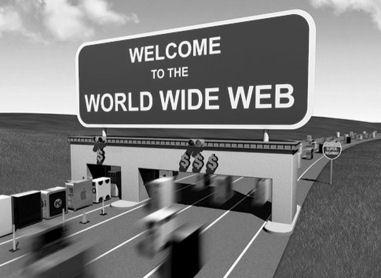   За разлику од својих родитеља,деца и млади одрастају у дигиталном окружењу.Све више времена проводе за компијутером,на интернету.Јак утицај савременог доба на моју околину привукао ми је  пажњу и створио јаку жељу да отпочнем истраживање како, колико и на који начин интернет има утицај на омладину.
Док су деца и омладина деветнaестог века слободно време проводила на игралиштима са својим пријатељима,удишући свеж ваздух,данас је све то некако другачије. Игралиште је заменила соба,а лопту компијутер, чак се и њихов говор мења, све више су заступљене скраћенице и англицизми. Иако, то није потврђено стручним истраживањем,  интернет у великој мери мења детињство и развој данашње омладине, у позитивном или негативном смислу, потрудила сам се да кроз овај рад сазнам и покажем. ПОЗИТИВНА СТРАНА ИНТЕРНЕТА                 Као и све у животу и интернет има своју позитивну и негативну страну. Од нас, самих, зависи коју ћемо упознати.Уколико научимо да безбедно користимо интернет и његове могућности,икористићемо све његове предности,нарочито  при стицању знања.Неке од предности  интернета су:Развијање вештине учења,Брза и лака доступност најразличитијих информација,Могућност брзе и лаке комуникације,размене искустава,мишљења и информација.Данас је учење и стицање знања путем интернета  све полупарније и заступљеније јер има бројне подстицајне и позитивне особине:  звук,анимација и видео записи чине учење занимљивијим,-   може се приступити учењу са било којег места које има приступ интернету, - могућност иствоременог приступа различитим интернетским старницама...Интернет је основ комуникације,едукације али и забаве. Све више је друштвених мрежа,музичких страница  и других страница намењених забави. Наравно,ту су и странице намењене информисању,где можемо прочитати вести и сазнати занимљивости  из других крајева света. Преко интернета можемо ступити у контакт са људима  на било ком континенту.Све могуће информације су нам доступне из удобне фотаље.Не морамо далеко путовати,можемо истраживати,прикупљати податке,улажући  минимум физичких активности.Човек је  на само  „један клик“ од целог света. Толико је много садржаја и толико много разлога да се има  компијутер и успостави интернет веза са целим светом..Без  интернета били би ускраћени за многе садржаје  и информације без којих је живот незамислив.НЕГАТИВНA СТРАНА ИНТЕРНЕТА              Свако добро има и мане, тако и интернет. Убрзо по настанку интернета  приимећена је   негативност освајања света од стране интернет провајдера. Интернет се развијао великом брзином. Од првобитне намене за академске сврхе,претворио се у велику светску мултимедијалну машинерију у којој су доста честе  превере и искориштавање корисника,посебно омладине. У данашње време на интернету је све више „смећа“ и  све теже се долази до корисних информација.Најчешће тешкоће и опасности са којима се млади сусрећу на интернету су:Преплављеност садржајимаИзложеност насиљуКриминалитет ...Преплављеност садржајима - На интернету се налази велики број најразличитијих информација. Тешкоћа да се из њих издвоји оно што је потребно,тешкоће процењивања истинитости и важности појединих садржаја и података,провођење све више времена на интернету...све су то последице негативних утицаја и „изгубљености на интернету“.Изложеност насиљу - Насиље на интернету је, сада, много чешћа појава од оне на игралишту, испред зграде,у биоскопу, позоришту,библиотеци....  Последице тог насиља су,много,озбиљније од оних у стварним ситуацијама. Насиље преко интернета обухвата неке од следећих облика и ситуација:Узнемиравајуће поруке које се шаљу на чату или е-поштом,Објављивање приватних података или неистина на чату или интернет страници,Слање узнемиравајућих слика путем е-поште или постављање истих на некој од друштвених мрежаЛажно представљање с циљем извршења насиња,Слање порнографије и нежељене поште,подвођење....Све је ово недопустиво и озбиљно колико и  насиље у реалном животу исвету. Уз то код насиља преко интернета остаје писани траг, жртва може сваки пут поново да прочита шта је насилник о њој написао, а у вербалном облику увреде се  могу заборавти. Ова опасност све више вреба децу и омладину, нарочито на друштвеним мрежама.Криминалитет- Криминалитет на интренету представља облик криминалног понашања код кога се информациони систем и компијутерска технологија користи као начин извршења кривичног дела,чиме се остварује нека  у кривично-правном смислу релативна последица. Најчешћи облици криминала су: haking, cracking, крађа идентитета, времена, лозинки, и разних других података. Криминал не значи само крађу,већ и незаконита зарада,као нпр. продаја порнографских и педофилских материјала преко интернета.Коришћење интернета, као новог оруђа, наручито је популарно код дечије порнографије,злоупотребе интелектуалне својине или online продаје незаконите робе (дроге,људских органа,белог робља,итд.). Жртве ових облика криминала су најчешће деца која, у многим случајевима, нису свесна да су постала  жртве криминала . Стручњаци упозоравају да је глобална мрежа постала уточиште организованог криминала. Морамо бити свесни да интернет користе и психички поремећене особе као и криминалци. Морамо се чувати од ове појаве и научити како паметно и без последица користити светску мрежу.  Интернет криминалци се кривично кажњавају као и они који су извршили било које теже кривично дело. О свакој сумњи да је неко постао жртва интернет  криминала треба обавестити полицију.У нашој земљи се о овој теми мало говори и мало зна.  Проценат заступљености криминалитета на интернету је у Србији,за разлику од оног у развијеним земљама широм света, веома мали. 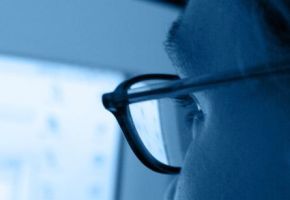 Још једна негативна појава,  последица интернета, јесте зависност од интернета.ПОЈАМ ЗАВИСНОСТИ ОД ИНТЕРНЕТАШта је то зависност од интернета?Постоји једна научна дефиниција која каже: Зависност од интернета је клинички поремећај са снажним негативним последицама на социјално, радно, породично, финансијско и економско функционисање личности.Нека западњачка истраживања говоре да ако неко проведе на интернету више од 38 сати недељно, односно, готово шест сати дневно, онда је већ  постао зависник.Реално гледано, у нашим условима, свако ко уз активности везане за интернет проведе свакодневно “свега” 4 сата, што је тек 28 сати недељно, дубоко је загазио у зависност. Активност на интернету  није само online боравак на мрежи, већ и све остале активности које су у вези са мрежом – одговарање и писање електронске поште, offline расправе на јузнет групама, читање преузетих вести, часописа, чланака, текстова уопште, тестирање преузетог софтвера, подешавања за приступ Интернет сервисима, импресије које се доживљавају при самој  помисли на интернет и слично. Анализирајући ово долазимо до  закључака:Од 24 часа, просечно 8 сати се проведе у сну и одмору уопште. То оставља још 16 сати.Претпоставимо да особа има радне или школске обавезе 8 сати девно. То оставља још 8 сати за све остало.Узмимо да минимално за исхрану и физиолошке потребе дневно се троши  око сат времена. Значи, укупно просечно слободно време је 7 сати.Од тих 7 сати на интернету се проведе 4 сата.То датој особи оставља “читава” три сата, за све остале животне активности, а шта “све” оне подразумевају , размислите сами, а такође и о томе шта све може, односно, не може, да се уради за та три преостала  сата слободног времена.Како се постаје зависник од интернета ?Најпре би требало поменути како се наш просечни корисник обично среће са интернетом:Неки корисници су се срели са рачунаром знатно пре појаве интернета, краће или дуже време провели у проучавању, истраживању ове направе и њених могућности (ма колико то смешно звучало), а након тога су из неког разлога кренули на интернет (нпр. Завист што су људи са приступом интернету популарни у друштву, жеља “да се види и то чудо”, потреба да се прати технолошки развој или нека знатно реалнија и оправданија потреба).Друга група је она која је рачунар (и интернет заједно са њим) “открила” већ када су обе ствари знатно заживеле и код нас, тако да су или набавили рачунар због Иинтернета, или га добили с’ интернетом “у пакету”. Такве особе су већ потенцијални зависници и пре него што набаве рачунар, или, у другом случају почињу да користе интернет по “линији мањег отпора”, односно, као ствар коју је најлакше савладати.Дакле, сада имамо корисника који је дошао до интернета и коначно можемо разматрати даљи ток развоја завистности. Код људи којима је рачунар најпромашенија инвестиција у животу, што би у нашој средини најчешће били људи које је друштво наговорило да купе рачунар, готово по правилу су невероватни антиталенти за рачунаре који ни пре куповине а ни после неког времена коришћења немају представу како рачунар може да им послужи.Убрзо дође до разочарења због “компликованости” приступа интернету, тако интернет убрзо после почетних покушаја посећују ретко или нимало. Ови људи обично убрзо потпуно занемарују рачунар или га користе само због неколико простих радњи које су научили (нпр. куцање текстова, слушање музике, гледање слика и сл.) .Код мало искуснијих почетника и “ветерана”, моментално наступа еуфорија у стилу да је све тако велико и на дохват руке, свега има, прегршт информација,  отворен прозор у свет, програми на “извол’те”, маса људи спремна за причу, четовање преко ноћи, шта год пожелите... Колико је заправо свих тих тренутно доступних информација тој јединки стварно потребно? То се нико не пита! Но, иза овог скретања уствари је обично ћорсокак који води право у зависност .Постоји могућност да се корисник на време освести и схвати да претерује, и без већих проблема прекине са претеривањем. Ово се може протумачити као претерано коришћење док човека не прође воља, о чему ће бити речи касније .Наравно, постоји и она друга могућност, обично виђена код зависника који пуше траву, наиме, да је на самом почетку корисник огрезао у зависност, једноставно негира свој проблем речима “Ма није то ништа, могу да престанем кад хоћу...”, да би касније потпуно потонуо, или, још горе, да се од самог старта ни не осврне, него оде право на 40 сати недељно...Доктор психијатрије, Џон Грохол, је овај случај разјаснио аналогијом између корисника интернета и детета са новом играчком:I фазаДете: доживљава одушевљење и претерује у игрању с том играчком, тражи нове и нове могућности које та играчка може да пружи.Корисник: одушевљено истражује читав нови свет који му интернет пружа, преко безброј презентација које обрађују њему занимљиве теме, до брзог скидања занимљивих програма и комуникацијом са новим, непознатим и занимљивим људима, преко разних сервиса доступних на интернету.II фазаДете: доживљава разочарење и избегава играчке са реланим или нереалним разлозима, обично због презасићености.Корисник: обишавши мноштво wеб страница, или се исцрпевши у некој жестокој оnline или nеws расправи од које није било никакве користи сем зле крви, доживљава презасићеност информацијама или се разочарава  у виртуелни свет, и повлачи се.III фазаДете: почиње нову играчку да користи умерено, односно нормално, као и све остале играчке.Корисник: налази праву меру, користи нет за потребне информације, одржава нормалан контакт са познаницима са мреже, повремено скида нове програме, повремено сурфује из разоноде.Ово се може протумачити као допуна теорије да човек прво постаје завистан од рачунара и свих могућности које он нуди, где је интернет убедљиво најмоћније и најфаталније искушење ..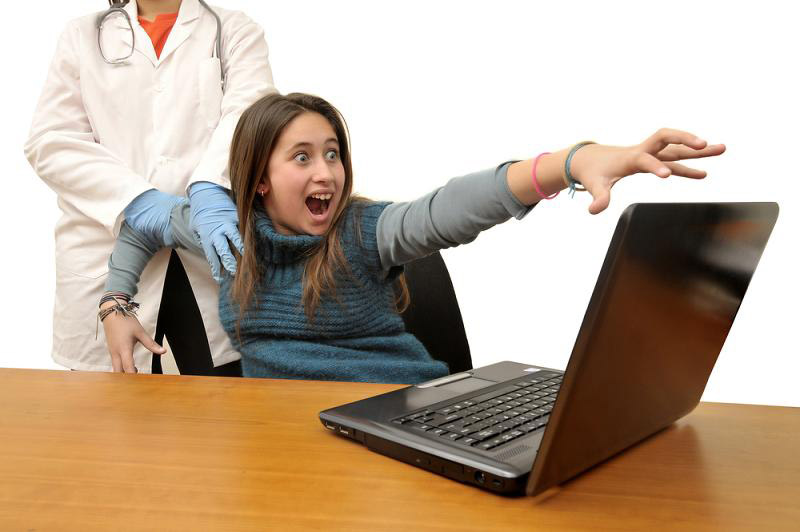 Типови зависности од интернета Постоји четири специфична типа зависности од интернета:1.Опседнутост сајберсексом (Cybersexual Addiction)Особе које пате од овог облика зависности  типично се баве скидањем, гледањем или трговањем мрежном порнографијом или боравком у ФРП четрумовима за одрасле.2.Виртуелна најбоља пријатељства (Cyber-Relational Addiction)Особе које пате од chat-room зависности учествују у виртуелним флертовањима и често развијају виртуелне везе које им озбиљно нарушавају живот. “Пријатељи” с друге стране жице често постају важнији од правих пријатеља, партнера, родбине или познаника. Ово готово редовно води до развода брака или несугласица у породици.3.Играње на мрежи (Net Gaming)Играње на мрежи обухвата широк спектар категорија, укључујући опсесивно мрежно коцкање, играње, куповање или бављење берзама. Заправо, појединци ће користити мрежне коцкарнице, интерактивне игре, е-аукције или е-берзе, што им у крајњој линији доноси само губитак великих сума новца и поремећај разних обавеза или социјалних односа.4.Презасићеност информацијама (Information Overload))Количина података којима мрежа располаже је довела до патолошког компулсивног понашања окарактерисаног интензивним сурфовањем мрежом и претрагом онлине база података у циљу скупљања информација и њиховом категоризацијом. Корисник убрзо почиње да посвећује све више времена бавећи се тиме. Ово је један од честих узрока смањења ефикасности на послу.У зависности од узрока зависности од интернета, предлажу се две методе лечења: 1.Корисницима који једноставно претерују са употребом интернета без одређеног разлога, препоручује се најједноставније: упорна умереност у коришћењу интернета и контролисање времена проведеног на истом, уз постепено смањивање времена проведеног на мрежи, врло налик одвикавању од пушења, с’ тим што се овде не иде до краја . 2.Корисницима са “дубљим” проблемом, односно, неким психичким поремећајем (маније, депресивност и слично), или бегунцима од реалног живота из најразличитијих психо-социјалних разлога, препоручује се локализовање правог проблема, помоћ породице и познаника, и ако је неопходно, стручна помоћ у решавању тог проблема.Из прича и исповести људи закључила сам да је интернет зависност једнака зависности од дроге, алкхола, коцке, итд... До сада, у Србији нису  спровођене озбиљне  акције истраживања зависности од интернета како би се ово питање озбиљно решавало.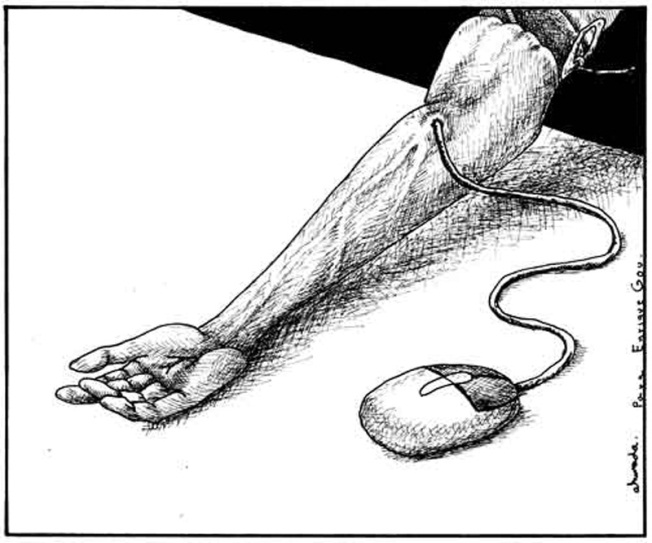  Такође,не постоје специјализоване установе за лечење зависности од интернета.  Ипак, постоје локације на интернету на којима се у мањој мери помиње овакав облик зависности, али то је недовољно у односу на њен утицај на психолошко стање  зависника.РЕЗУЛТАТИ СПРОВЕДЕНОГ ИСТРАЖИВАЊА НА ПОДРУЧЈУ КОСОВСКОГ ОКРУГА(ЛАПЉЕ СЕЛО,ГРАЧАНИЦА,ПРЕОЦЕ)На основу свега што сам чула и видела везано за интернет,дошла сам на идеју да у свом окружењу спроведем анкету,како бих се информисала о томе како,колико и на који начин омладина ,конкретно у Лапљем Селу ,Грачаници и Преоцу, користи рачунар и интернет.У анкети је учествовало 50 испитаника узраста од 13 до 20 година. Питања из анкете постављана су усмено,путем интервјуа. Било је постављено 6 питања. Резултати се могу видети из приложених графикона.Колико дуго имате рачунар?Колико времена проводите за рачунаром?              Колико времена проводите на интернету?Које странице посећујете на интернету?Да ли интернет употребљавате ради забаве или због образовања?Да ли можете да живите без рачунара и интернета?Тумачењем добијених резултата јасно се види да омладина све више времена проводи  за компијутером.Већина је одговорила да свој живот не може замислити без интернета. Примећена  je доминација мушких испитаника. Међутим, обзиром на ситуацију и услове живљења у мом крају то уопште није чудно. Претпостављам да би већи број испитаника одговорио другачије да постоји више места где се може изаћи са пријатељима, да је безбедно остајати до касно на игралиштима, на улици, итд... Све су то битни фактори који су довели до тога да деца са наведеног поручја  користе много више интернет од својих вршњака у другим местима у СрбијиТоком истраживања сам сазнала да моји пријатељи посећују разне странице на интернету где се могу видети  уметничка дела, одгледати представе, итд. Због недостатка слободе кретања рачунар је заменио позориште, биоскоп, галерије, музеје. Све је на дохват руке али ... Свакако би било забавније отићи у позориште и одгледати уживо представу са пријатељима него седети  за рачунаром и маштати о томе какав је осећај бити у позоришту. Другачије је гледати слике на рачунару у виртуелним галеријама,а другачије је видети слику окачену на зиду галерије,и чути различите коментаре. Дописивања на Facebook-у  су сада чешћа појава од разговора на улици. Увече,око осам – девет сати, игралишта су пуста. Они мало старији, који памте боља времена, кажу да су децу у то време једва утеривали у кућу, нико тада рачунар није спомињао. Сада је то прошлост,игралишта су празна а играонице са компијутерима пуне. Време им пролази у игрању игрица, гледању филмова на интернету, дописивању на социјалним мрежама...Одлазак у позориште и биоскоп, шетња у касним часовима са друштвом постаје неостварена жеља,која у овом случају није последица само утицаја компјутера и интернета,већ и окружења у коме живимо.  Реална опасност стоји да ће деца која живе у енклави, заборавити шта је играчка. Околности на Косову су такве да су она  скоро приморана да од малих ногу  упознају позитивну али и негативну страну интернета.Из приложеног се такође види да су социјалне мреже, попут Facebook-а, Twitter-а, MySpace-а, итд..веома популарне. Без обзира што је отварање налога омогућено особама преко 15 година велики је број оних који уместо правог датума рођења лажирају личне податке. Доба када дете треба да склапа права пријатељства,да се дружи са својим вршњацима,замењено је виртуелним пријатељима на социјалним мрежама,што може довести до различитих промена у његовом животу,чак и до зависности,и озбиљних здравствних проблема.Нажалост ову све  чешћу појаву  нико не примећује,и не покушава да промени. Можда ће неко почети да се бави овим проблемом али .....ЗАКЉУЧАК Ово за мене није био само још један рад,већ и прилика да нешто научим. Знала сам  о интернету и његовом утицају на друштво,али то није било ни близу онога што сам кроз ово истраживање научила. И ја,као и већина мојих пријатеља,доста времена проводим за рачунаром,на интернету. Посећујем странице које ће ми помоћи при учењу и информисању али много више странице социјалних мрежа. Доста тога сам прочитала,чула,приметила и то ми је заиста помогло. Једна од позитивних последица овог рада јесте  што сам деактивирала налог на Facebook - социјалној мрежи, верујем на један дужи временски период. Схватила сам да  можда и боље функционишем и организујем своје време. Али када сам то саопштила својим пријатељима имала сам осећај да ме чудно посматрају,као неког са друге планете,јер данас се особе које немају профил на социјалним мрежама сматрају другачијим,чак у негативном смислу,не иду у корак са временом. Интернет мења наше животе, били ми свесни тога или не ,сами одлучујемо о томе да ли ће то бити у позитивном или негативном смислу. Ако сами себи не поставимо границе његовом коришћењу,ако на то гледамо као на безазлену ствар,лако можемо видети и ону негативну страну. Др. Зоран Лажетић каже за „Време“„ треба да имамо одређени циљ када користимо интернет, када се он оствари не требамо обилазити свакакве сајтове да би се изгубило време, јер тако може доћи до патолошког коришћења интернета“. Када је реч о информисању интернет је све доминантији медиј,знатно се смањује број оних који телевизор користе као главни извор информација. Томе доприноси  чињеница да се на интернет можемо прикључити било кад и било где,јер је технологија толико напредовала да сада то можемо учинити и преко мобилних телефона.Наравно,морамо прихватити нове технологије ,јер су оне првенствено ту да нам олакшају живот. Али то не значи да би требали да постанемо њихови робови,јер и за интернет као и за све остало важи добро позната пословица „добар је слуга али је лош господар“.ЛИТЕРАТУРА:Др. Зоран Лажетић (2006) „Интернет-господар или потчињени“ , Београдhttp://www.021.rs/Emisije/Fond-za-razvoj-kulture-i-stvaralastva-dece-i-omlad/Nasilje-preko-interneta.html    http://www.apisgroup.org/sec.html?id=29  http://ehtml0.tripod.com/zoi.htm